Application for approval of chemical disinfectant 
for technical use in health care and nursing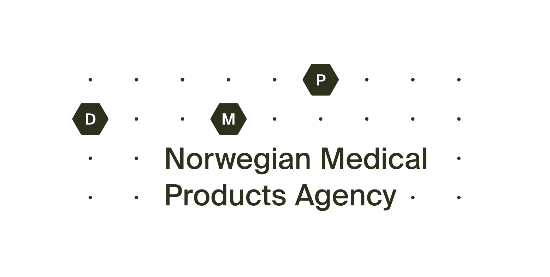 Send the application to the Norwegian Medical Products Agency (NOMA), desinfeksjonsmidler@noma.no. Fees will be billed by NOMA.If the product is supplied in more than one strength or formulation, an application for each strength or form must be submitted.Attachments that must be attached to the application:Description of the product on form from NOMA (on the next page)LabellingDocumentationSummary of documentationDESCRIPTION OF THE PRODUCT – Appendix to application for approval of disinfectant for technical use in health care and nursingInformation about the applicantApplicant's name and postal address:Manufacturer:Contact person for the applicant:Date:Applicant's signature:Product informationName:Dosage form:Strength:Reg. No:Disinfective substances:Concentration indicated by weight/volume:Packages:Chemical information - composition of the productChemical information - composition of the productDisinfective substance(s)Concentration (preferably weight/vole)Excipients:Excipients:Other comments:Other comments:Chemical information - additional information about the productThe preparation is ready to use Yes NoMust be diluted Yes NoDilutant:Dilutant ratio:Shelf life of concentrate at room temperature:Shelf life of use dilution:Packaging (material):Recommended tub for dilution:Area of use (Disinfecting effect and material impact of the product considered as a whole)Metal and glass instruments Suitable Not suitableRubber and plastic remains Suitable Not suitableEndoscopes, optical instruments Suitable Not suitableFloor, walls, furniture, surface disinfection Suitable Not suitableSpecially suited for:Has been in common use in health care in Norway? Yes NoIf so, since year: Has been in common use in other countries? Yes NoIf so, which ones:Used in the food industry? Yes NoDisinfectant effect - satisfactory effect (effect on microorganisms of ready-to-use solution, used according to instructions for use)Disinfectant effect - satisfactory effect (effect on microorganisms of ready-to-use solution, used according to instructions for use)Disinfectant effect - satisfactory effect (effect on microorganisms of ready-to-use solution, used according to instructions for use)Disinfectant effect - satisfactory effect (effect on microorganisms of ready-to-use solution, used according to instructions for use)Gram-positive bacterias Yes No Not documentedGram-negative bacterias Yes No Not documentedGram-negative bacterias Yes No Not documentedMyco bacterias Yes No Not documentedBacterial spores Yes No Not documentedVirus Yes No Not documentedVirus Yes No Not documentedFungus Yes No Not documentedAlgae Yes No Not documentedAlgae Yes No Not documentedOther:Other:Disinfecting effect – effect (Effect on microorganisms of ready-to-use solution, used according to instructions for use)Disinfecting effect – effect (Effect on microorganisms of ready-to-use solution, used according to instructions for use)Growth innhibitorry Yes NoMicrobiocidal Yes NoMechanism of effect:Optimal pH Contact time, minimum      °C at room temperature      °Cminimum      °C at different temperature      °CContact time, minimum      °C at room temperature      °Cminimum      °C at different temperature      °CEffect reduced by:Organic matter Yes NoInorganic salts, hard water Yes NoDetergents, phosphate/fatty acids Yes NoOther:Effect reduced by:Organic matter Yes NoInorganic salts, hard water Yes NoDetergents, phosphate/fatty acids Yes NoOther:Toxicological information - concentrated productToxicological information - concentrated productToxicological information - concentrated productToxicological information - concentrated product Low toxic Highly toxic Low toxic Highly toxicAny information on minimum toxic dose or maximum nontoxic dose to humans:Any information on minimum toxic dose or maximum nontoxic dose to humans:Important symptoms of toxicity:First aid:First aid:Antidote:Toxicological information - ready-to-use solution Low toxic Highly toxicLong-term exposure toxic effects:Irritating/corrosive on skin Yes NoIrritant on mucosa Yes NoVapor from preparation irritating to eye/respiratory tract Yes NoMay cause sensitization Yes NoIs a similar product registered as a medicinal product? Yes NoAnnoying smell of ready-to-use preparation? Essential Weak NobodyOther information:Special tests for substances in the preparationSpecial tests for substances in the preparationSpecial tests for substances in the preparationSpecial tests for substances in the preparationSubstancesMutagenic testMutagenic testMethod Yes No Yes No Yes NoSubstancesCarcinogenic testCarcinogenic testSpecies Yes No Yes No Yes NoSubstancesChronic toxicologyChronic toxicologySpecies Yes No Yes No Yes NoSubstancesLD50 (mg/kg)LD50 (mg/kg)SpeciesEnvironmental toxicology informationEnvironmental toxicology informationEnvironmental toxicology informationEnvironmental toxicology informationBiodegradability of the substancesBiodegradability of the substancesBiodegradability of the substancesBiodegradability of the substancesSubstancesRappid (days)Slow (months)StableOther environmental toxicological information:Other environmental toxicological information:Other environmental toxicological information:Other environmental toxicological information:Material impact, surface effectMaterial impact of ready-to-use solution with regular use according to the instructions for use:Metal Affected Not affectedPlastic Affect Not affectedRubber Affected Not affectedLenses Affected Not affectedFiber optic instruments Affected Not affectedTextiles Affected Not affectedPaint Affected Not affectedDiscoloration (bleaching) Affected Not affectedDiscoloration Affected Not affectedOther:Deposition (for example, precipitation of polymeric compounds) on disinfected objects: